Жемчужины Урала – 2023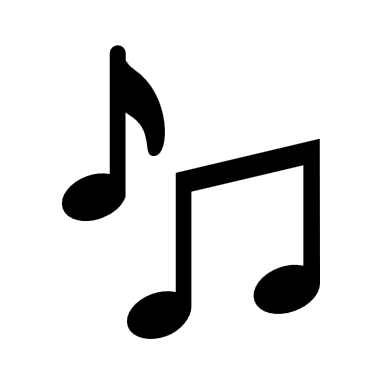 Открытый окружной фестиваль - конкурс исполнителей на народных инструментах «Жемчужины Урала» состоится 26 марта 2023 года в очном форматеВ конкурсе могут принять участие обучающиеся младших, средних и старших классов ДМШ, ДШИ по предпрофессиональным и общеразвивающим программамНоминации:«Специальность»«Музыкальный инструмент (по видам)»Возрастные категории участников:I категория      8-9 лет          II категория    10-12 лет        III категория   13-17 летМесто проведения: «Дворец творчества» Талицкая ДШИ (Талица, ул. Ленина, 38)